Выставки в КазахстанеТОО «Iteca»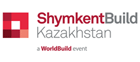 ShymkentBuild 201813 Марта - 15 Марта 2018 • Шымкент, Казахстан4-я  Южно-Казахстанская международная строительная и интерьерная выставка www.shymkentbuild.kz Строительство, Интерьеры, Отопление, Вентиляция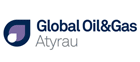 Global Oil&Gas Atyrau 2018 10 Апреля - 12 Апреля 2018 • Атырау, Казахстан17-я Северо-Каспийская Региональная выставка "Атырау Нефть и Газ"http://www.oil-gas.kz/ru/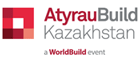 AtyrauBuild 201810 Апреля - 12 Апреля 2018 • Атырау, Казахстан17-я Северо-Каспийская региональная строительная и интерьерная выставкаwww.atyraubuild.kz 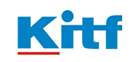 KITF 201818 Апреля - 20 Апреля 2018 • Алматы, Казахстан18-я Казахстанская Международная Выставка "Туризм и Путешествия"www.kitf.kz 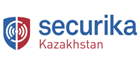 Securika Kazakhstan 201825 Апреля - 27 Апреля 2018 • Алматы, Казахстан8-я Казахстанская международная выставка «Охрана, безопасность, средства спасения и противопожарная защита»www.securika-almaty.kz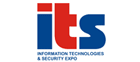 ITS 201825 Апреля - 27 Апреля 2018 • Алматы, Казахстан4-я Казахстанская Международная выставка «Информационные технологии, безопасность и связь»www.securika-almaty.kz 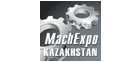 MachExpo 201826 Апреля - 27 Апреля 2018 • Астана, Казахстан6-я Казахстанская Международная промышленная выставка «Машиностроение, Станкостроение и Автоматизация»www.machexpo.kz  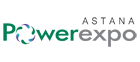 Power Astana 201826 Апреля - 27 Апреля 2018 • Астана, Казахстанwww.machexpo.kz • Астана, Энергетика и электротехника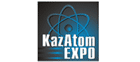 KazAtomExpo 201826 Апреля - 27 Апреля 2018 • Астана, Казахстанwww.machexpo.kz 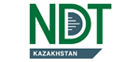 NDT Kazakhstan 201826 Апреля - 27 Апреля 2018 • Астана, Казахстан4-я Казахстанская Международная выставка «Неразрушающий контроль и Техническая диагностика в промышленности»www.ndtexpo.kz 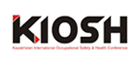 KIOSH 201826 Апреля - 27 Апреля 2018 • Астана, Казахстан8-я Казахстанская Международная Конференция и Выставка по Охране труда и Промышленной безопасностиwww.kiosh.kz 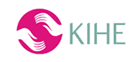 KIHE 201816 Мая - 18 Мая 2018 • Алматы, Казахстан25-я Казахстанская Международная Выставка "Здравоохранение"www.kihe.kz 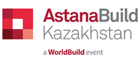 AstanaBuild 201816 Мая - 18 Мая 2018 • Астана, Казахстан20-я Казахстанская международная строительная и интерьерная выставкаwww.astanabuild.kz 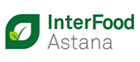 InterFood Astana 201829 Мая - 31 Мая 2018 • Астана, Казахстан20-я Казахстанская Международная Выставка "Продукты Питания, Напитки, Упаковка и Оборудование для Пищевой Промышленности"www.interfoodastana.kz 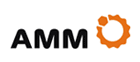 AMM 201819 Июня - 22 Июня 2018 • Астана, КазахстанIX Международный горно-металлургический Конгресс «ASTANA MINING & METALLURGY»www.amm.kz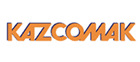 Kazcomak 201819 Июня - 21 Июня 2018 • Астана, Казахстан15-я Казахстанская международная выставка "Дорожное и Промышленное Строительство, Коммунальная Техника"www.kazcomak.kz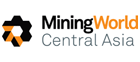 MiningWorld Central Asia 201819 Июня - 21 Июня 2018 • Астана, Казахстан24-я Центрально-Азиатская международная выставка и форум "Горное оборудование, добыча и обогащение руд и минералов"www.miningworld.kz 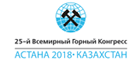 ВГК 201819 Июня - 22 Июня 2018 • Астана, Казахстан25-й Всемирный Горный Конгрессwww.wmc2018.org 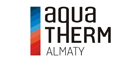 Aqua-Therm Almaty 20184 Сентября - 6 Сентября 2018 • Алматы, Казахстан11-ая Международная Выставка бытового и промышленного оборудования для отопления, водоснабжения, сантехники, кондиционирования, вентиляцииwww.aquatherm-almaty.kz 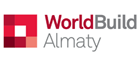 WorldBuild Almaty / KazBuild 20184 Сентября - 6 Сентября 2018 • Алматы, Казахстан25-я Казахстанская международная строительная и интерьерная выставкаwww.worldbuild-almaty.kz 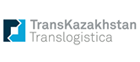 TransKazakhstan / Translogistica 201818 Сентября - 20 Сентября 2018 • Алматы, Казахстан22-я Казахстанская международная выставка "Транспорт и Логистика"www.transkazakhstan.kz 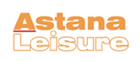 Astana Leisure 201826 Сентября - 28 Сентября 2018 • Астана, Казахстан15-я Казахстанская Международная Туристская Выставкаwww.leisure.kz 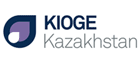 KIOGE 20183 Октября - 5 Октября 2018 • Алматы, Казахстан26-я Международная Выставка и Конференция "Нефть и Газ"www.kioge.kz 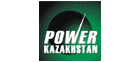 Powerexpo Almaty 201823 Октября - 25 Октября 2018 • Алматы, Казахстан17-ая Казахстанская Международная Выставка «Энергетика, Электротехника и Энергетическое машиностроение»www.powerexpo.kz 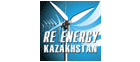 ReEnergy Kazakhstan 201823 Октября - 25 Октября 2018 • Алматы, Казахстан8-я Казахстанская Международная выставка «ВИЭ, Энергосбережение, Энергоэффективность и Ресурсосбережение»www.powerexpo.kz 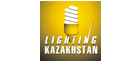 Lighting Kazakhstan 201823 Октября - 25 Октября 2018 • Алматы, Казахстан8-я Казахстанская Международная выставка «Освещение, Светотехника и Светодиодные технологии»www.powerexpo.kz 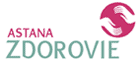 Astana Zdorovie 201831 Октября - 2 Ноября 2018 • Астана, Казахстан15-я Казахстанская Международная Выставка по "Здравоохранению"www.astanazdorovie.kz 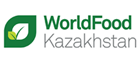 WorldFood Kazakhstan 201831 Октября - 2 Ноября 2018 • Алматы, Казахстан21-я Центрально-Азиатская международная выставка "Пищевая промышленность"www.worldfood.kz 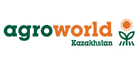 AgroWorld Kazakhstan 201831 Октября - 2 Ноября 2018 • Алматы, Казахстан13-я Центрально-Азиатская Международная выставка "Сельское хозяйство"www.agroworld.kz 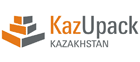 KazUpack Kazakhstan 201831 Октября - 2 Ноября 2018 • Алматы, Казахстан16-я Казахстанская международная выставка "Упаковка, Тара, Этикетка и Полиграфия"www.kazupack.kz 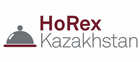 HOREX 201831 Октября - 2 Ноября 2018 • Алматы, Казахстан14-я Центрально-Азиатская Международная Выставка "Все для отелей, ресторанов, супермаркетов"www.horexexpo.kz  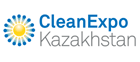 CleanExpo Kazakhstan 201831 Октября - 2 Ноября 2018 • Алматы, Казахстан16-я Казахстанская Международная выставка «Чистящие и моющие средства, оборудование для химчисток и прачечных, уборочное оборудование»www.cleanexpo.kz  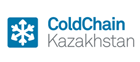 ColdChain Kazakhstan 201831 Октября - 2 Ноября 2018 • Алматы, Казахстан3-я Центрально-Азиатская международная выставка "Холодный склад, транспортировка и сервис для холодной логистики"www.coldchain.kz 